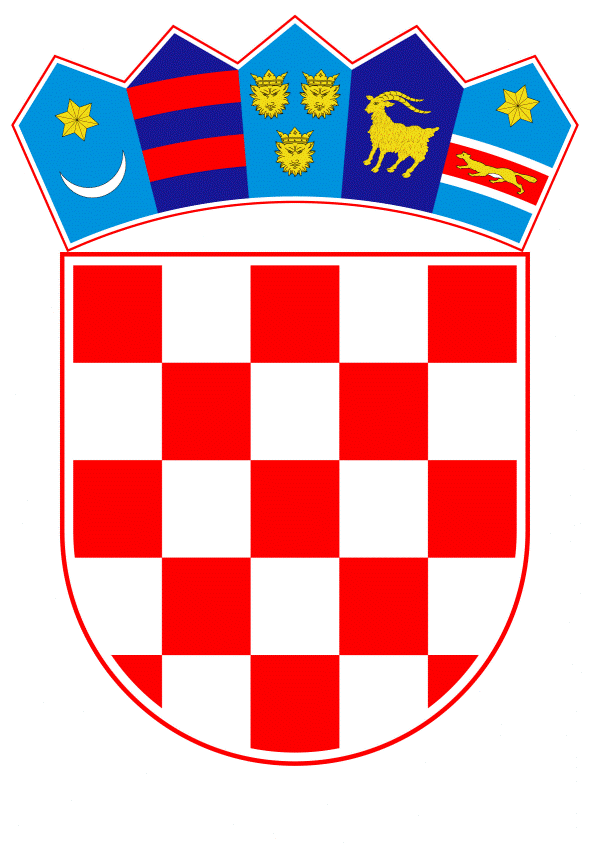 VLADA REPUBLIKE HRVATSKEZagreb, 8. travnja 2022. ______________________________________________________________________________________________________________________________________________________________________________________________________________________________P r i j e d l o gVLADA REPUBLIKE HRVATSKENa temelju članka 117. stavka 1. Zakona o proračunu (Narodne novine, broj 144/21) Vlada Republike Hrvatske je na sjednici održanoj __________ 2022. godine donijelaODLUKUo davanju prethodne suglasnosti društvu HŽ Infrastruktura d.o.o., za kreditno zaduženje kod Hrvatske banke za obnovu i razvitak, radi financiranja projekata iz CEF programa s ciljem održavanja dinamike ispunjenja financijskih obveza prema izvođačima, a vezano za dinamiku priljeva EU sredstavaI.Daje se prethodna suglasnost društvu HŽ Infrastruktura d.o.o., za kreditno zaduženje kod banke Hrvatska banka za obnovu i razvitak (dalje u tekstu: HBOR) u iznosu od 245.000.000,00 kn, radi financiranja projekata iz CEF programa s ciljem održavanja dinamike ispunjenja financijskih obveza prema izvođačima, a vezano za dinamiku priljeva EU sredstava. II.	Prethodna suglasnost iz točke I. ove Odluke daje se uz slijedeće uvjete:III.Obvezuje se društvo HŽ Infrastruktura d.o.o. da otplati kredit iz točke I. ove Odluke do njegove konačne otplate i u slučaju promjene vlasničkih odnosa korisnika kredita.IV.Ova Odluka stupa na snagu danom donošenja.KLASA: URBROJ:Zagreb,__________2022. godinePREDSJEDNIK VLADEAndrej PlenkovićOBRAZLOŽENJE:Donošenjem predmetne Odluke društvu HŽ Infrastruktura d.o.o. osigurati će se sredstva za financiranje projekata iz CEF programa s ciljem održavanja dinamike ispunjenja financijskih obveza prema izvođačima, a vezano za dinamiku priljeva EU sredstava i to isključivo na projektu: Rekonstrukcija postojećeg i izgradnja drugog kolosijeka na dionici Križevci - Koprivnica -  Državna granica  (DG) ukupne vrijednosti 2.611.806.503,74 kuna.Ova Odluka donosi se sukladno članku 53. Zakona o izvršavanju Državnog proračuna Republike Hrvatske ("Narodne novine“, broj 140/21) u kojem se navodi kako Pravna osoba u većinskom vlasništvu ili suvlasništvu Republike Hrvatske sklapa ugovore o kreditu, ugovore o zajmu u kojima je zajmoprimac ili daje jamstva na osnovi odluke o suglasnosti Vlade ako vrijednost posla ili jamstvo prelazi iznos od 7.500.000,00 kuna., iznosu kreditnog zaduženja planiranog Financijskim planom za 2022. godinu i projekcijama plana za 2023. i 2024. godinu i Planom poslovanja za 2022. godinu društva HŽ Infrastruktura d.o.o..Uprava društva HŽ Infrastruktura d.o.o. na sjednici održanoj dana 9. veljače 2022. godine donijela je Odluku o kreditnom zaduženju u ukupnoj visini od 445.000.000,00 kn (kreditno zaduženje br. UI-20-5-3/22) kojom se prihvaćaju uvjeti odobreni od strane nadležnih tijela HBOR-a za ukupno 2 kreditna zaduženja, od čega se 245.000.000,00 odnosi na odobrenje za realizaciju investicijskog kredita na revolving principu za  financiranje projekata iz CEF programa s ciljem održavanja dinamike ispunjenja financijskih obveza prema izvođačima, a vezano za  dinamiku priljeva EU sredstava. Obzirom na činjenicu da je za realizaciju ovog kredita potrebno izdati državno jamstvo, a pri tome uvažavajući učinak istog na javni dug Republike Hrvatske, odabrana je optimalna ponuda. Također, Nadzorni odbor društva HŽ Infrastruktura d.o.o. svojom Odlukom br. NO-1-2/22 od 17. veljače 2022. godine dao je suglasnost na Odluku Uprave o kreditnom zaduženju.Donošenjem predmetne Odluke društvu HŽ Infrastruktura d.o.o. omogućiti će se kreditno zaduženje u visini od 245.000.000,00 kn koje neće imati utjecaj na rashode i izdatke Državnog proračuna Republike Hrvatske za 2022. godinu, a mogući fiskalni učinak na Državni proračun Republike Hrvatske nastao bi u slučaju neizvršavanja obveza od strane društva HŽ Infrastruktura d.o.o. prema HBOR u iznosu visine jamstva uvećanog za kamate, naknade i troškove. Predlagatelj:Ministarstvo mora, prometa i infrastrukturePredmet:Prijedlog odluke o davanju prethodne suglasnosti društvu HŽ Infrastruktura d.o.o., za kreditno zaduženje kod Hrvatske banke za obnovu i razvitak, radi financiranja projekata iz CEF programa s ciljem održavanja dinamike ispunjenja financijskih obveza prema izvođačima, a vezano za dinamiku priljeva EU sredstavadavatelj kredita:Hrvatska banka za obnovu i razvitak (HBOR)korisnik kredita:HŽ Infrastruktura d.o.o.iznos kredita:245.000.000,00 knnamjena kredita:obnova i modernizacija željezničke infrastrukture – projekt iz CEF programavalutaHRKrok korištenja kredita:od 15.2.2022. godine,  a moguće ga je koristiti kroz cijeli životni vijek kredita korištenje kredita:revolvingotplata glavnice:31.12.2023. godine  kamatna stopa:0,26%, fiksnakamatno razdoblje šestomjesečnozatezna kamata:promjenjiva sukladno Odluci o kamatnim stopama HBOR-anaknada za obradu:0,15% jednokratno, prije ili istodobno s prvim korištenjem kreditainstrumenti osiguranja:bezuvjetno i neopozivo Jamstvo Republike Hrvatske koje pokriva 100% obveza po kreditu izdano od strane Ministarstva financija u ime Republike Hrvatskeiznos jamstva:245.000.000,00 kn, uvećano za kamate, naknade i troškove kako će biti utvrđeno Ugovorom o kreditu